FORMULAREFORMULARUL  nr.  1 -  Formular de ofertă FORMULARUL  nr. 2 - Centralizator de preţuriFOMULARUL nr. 3 - Propunerea tehnică FORMULARUL nr. 1OFERTANTUL__________________   (denumirea/numele)FORMULAR DE OFERTĂCătre ....................................................................................................                     (denumirea autorității contractante și adresa completă)    Domnilor, 	1. Examinând documentația de atribuire, subsemnații, reprezentanți ai ofertantului ______________________________, (denumirea/numele ofertantului)     ne oferim ca, în conformitate cu prevederile și cerințele cuprinse în documentația mai sus menționată, să furnizăm ,,____________________________________________________________________’’ pentru suma de ________________________ lei, (suma în litere și în cifre)                                                    la care se adaugă taxa pe valoarea adăugată în valoare de ______________________  lei (suma în litere și în cifre)2. Ne angajăm ca, în cazul în care oferta noastră este stabilită câștigătoare, să furnizăm produsele și să terminăm furnizarea acestora în conformitate cu specificaţiile din caietul de sarcini în _______ (perioada în litere și în cifre).                  3. Ne angajăm să menținem această ofertă valabilă pentru o durată de______________ zile, respectiv până la data de __________________(durata în litere și în cifre)                                                                                                (ziua/luna/anul) și ea va rămâne obligatorie pentru noi și poate fi acceptată oricând înainte de expirarea perioadei de valabilitate. 4. Până la încheierea și semnarea contractului de achiziție publică această ofertă, împreună cu comunicarea transmisă de dumneavoastră, prin care oferta noastră este stabilită câștigătoare, vor constitui un contract angajant între noi. 5. Întelegem că nu sunteți obligați să acceptați oferta cu cel mai scăzut preț sau orice altă ofertă pe care o puteți primi.Data _____/_____/__________________, în calitate de _____________________, legal autorizat sa semnez                        (semnatura)oferta pentru si în numele ____________________________________.                                                       (denumirea/numele ofertantului)FORMULARUL nr. 2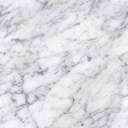 Operator Economic..........................(denumirea)CENTRALIZATOR DE PREŢURI „Kit instrumente laborator ecologie si Kit camera de numarare zooplancton în cadrul proiectului  cu titlul: „Sistem integrat pentru cercetarea și monitorizarea complexă a mediului în aria fluviului Dunărea, REXDAN”, contract de finanţare nr. 309/10.07.2020, cod My SMIS 127065”Semnătura ofertantului sau a reprezentantului ofertantului        .....................................................Numele  şi prenumele semnatarului				        .....................................................Capacitate de semnătura					        .....................................................Detalii despre ofertant Numele ofertantului  						        .....................................................Ţara de reşedinţă					                    .....................................................Adresa								        .....................................................Adresa de corespondenţă (dacă este diferită)		        .....................................................Adresa de e-mail                                                                              .....................................................Telefon / Fax							        .....................................................Data 						                                 .....................................................FORMULARUL nr. 3Operator Economic..........................(denumirea)PROPUNERE TEHNICĂ„Kit instrumente laborator ecologie si Kit camera de numarare zooplancton în cadrul proiectului  cu titlul: „Sistem integrat pentru cercetarea și monitorizarea complexă a mediului în aria fluviului Dunărea, REXDAN”, contract de finanţare nr. 309/10.07.2020, cod My SMIS 127065”Lot 1 Kit instrumente laborator ecologieLot 2 Kit camera de numărare zooplanktonSemnătura ofertantului sau a reprezentantului ofertantului         .....................................................Numele  şi prenumele semnatarului				        .....................................................Capacitate de semnătura					        .....................................................Detalii despre ofertant Numele ofertantului  						        .....................................................Ţara de reşedinţă					                    .....................................................Adresa								        .....................................................Adresa de corespondenţă (dacă este diferită)		        .....................................................Adresa de e-mail                                                                           .....................................................Telefon / Fax							        .....................................................Data 							                    .....................................................NR.lotDenumirea produselorUMCantitatea solicitatăU.MPreț unitar RON fără TVAPreț total RON fără TVA Taxa pe valoare adăugată RON012356=3*57=6*19%1Kit instrumente laborator ecologiebuc.2………….………….………….2Kit camera de numarare zooplanctonbuc.1………….………….………….TOTAL ………….………….………….NR.CRT.Cerinţe autoritate contractantăPROPUNERE TEHNICĂ OFERTANT1.Kit instrumente laborator ecologie – 2 buc.Kit echipament suport pentru activitățile de teren ce conține accesorii utile și necesare procedurii de prelevare a probelor, compus din:Cizme pantalon impermeabile cu bretele reglabile, elastice, buzunar interior, bombeu de securitate si lamela antiperforatie, marimea 40 – 46 (6 buc).Galeata gradata, din plastic, cu capac, volum 15 L (6 buc) ;Tava laborator, confectionata din polipropilena, culoare alba, dimensiuni totale (L*l*h) 520*420*120 mm, dimensiuni baza (L*l*h) 410*310*120 mm – 8 buc;Flacoane cilindrice cu gat larg, cu capac, cu filet, volum flacon – 500 ml, confectionate interior si exterior din polietilena translucida 120 buc/cutie – 1 cutie;Tub conic gradat din polipropilena, transparent, autoclavabil, cu dop, volum 15 ml, dimensiuni 17x120 mm. Tuburile au gradatii externe din 0,5 in 0,5 ml, zona mata pentru notare, rezistente la centrifugare, nesterile – 500 buc/cutie) – 1 cutie;Tub cu fund rotund confectionat din polipropilena (PP), autoclavabil, rezistent la centrifugare, dimensiuni 16 x 100mm, volum 10 ml –  500 buc/cutie) – 3 cutii;Pensa din otel inoxidabil cu varf bont, lungime 145 mm. – 10 buc;Lame confectionate din sticla ultratransparenta, degresata, grosime 1.05 mm, L x l 76 x 26 mm capat matizat pe ambele parti. 50 buc/cutie – 30 cutii;Lamele confectionate din sticla ultratransparenta, grosime 0.15mm, L x l 18 x 18mm, ambalate in cutii de plastic, 200 buc/cutie – 30 cutii;Stative cu locasuri rotunde, cu 50 de pozitii marcate alfa-numeric pentru localizarea corecta a probelor, cu diametru de 12 mm, confectionate din otel inoxidabil, autoclavabile – 20 buc.Să fie livrat cu toate accesoriile/componentele.se completează de către ofertant2.GARANŢIEGaranția produsului va fi de minimum 2 ani.se completează de către ofertant3.RECEPȚIA PRODUSULUIProdusul va fi livrat şi recepţionat la Bld. George Coșbuc nr. 98, Infrastructura de cercetare REXDAN, Universitatea „Dunărea de Jos” din Galați.Recepția produselor se va efectua pe bază de proces verbal semnat de Contractant și Autoritatea Contractantă. Recepția produselor se va realiza în mai multe etape, în funcție de progresul contractului, respectiv: Recepția cantitativă se va realiza după livrarea produsului la locația indicată de Autoritatea Contractantă.Recepția calitativă se va realiza după verificarea tuturor cerințelor tehnice prevăzute în caietul de sarcini, precum și funcționalitatea acestora și, sau după caz, după remedierea tuturor defectelor, cel târziu în ultima zi a termenului maxim de livrare a produsului.se completează de către ofertantNR.CRT.Cerinţe autoritate contractantăPROPUNERE TEHNICĂ OFERTANT1.Kit camera de numărare zooplankton – 1 buc.Kitul trebuie sa contina urmatoarele componente:Camera de numarare tubulara completa, alcatuita din: o bucata placa de baza din otel inoxidabil, o bucata camera acrilica cu spatii de 5, 10 si 25 ml, diametrul exterior 30 mm, diametrul interior 24 mm – 1 set.Accesorii camera:A1. Set sticla parte superioara (top glass) cu diametrul 32 x 1 mm, greutate 46 g, 10 buc. –– 1  buc set;A2. Set sticla partea inferioara (bottom glass) cu diametrul 27.5 x 0.2 mm, greutate 35 g, 100 buc. –– 1  buc set;A3. Camera acrilica, volum 5 ml, diametrul exterior 30 mm, diametrul interior 24 mm, inaltimea 11 mm – 1 buc;A4. Camera acrilica, volum 10 ml, diametrul exterior 30 mm, diametrul interior 24 mm, inaltimea 22 mm – 1 buc;A5. Camera acrilica, volum 25 ml, diametrul exterior 30 mm, diametrul interior 24 mm, inaltimea 55 mm – 1 buc;A6. Placa bază confectionata din otel inoxidabil, dimensiune exterioara de 47 mm, dimensiune interioara de 42mm – 1 buc.Camera de numărare alcatuita din: placa de baza acrilica, 1 inel cu filet, 1 detasator de inele, diametrul exterior camera 30 mm, diametrul interior camera 24 mm, greutate 255g  – 1 set Accesorii camera:B1. Camera acrilica, volum 10 ml, diametrul exterior 30 mm, diametrul interior 24 mm, inaltimea 22 mm, placa baza 44 x 44mm, greutate 13 g  – 1 buc;B2. Camera acrilica, volum 25 ml, diametrul exterior 30 mm, diametrul interior 24 mm, inaltimea 55 mm, placa baza 44 x 44mm, greutate 24 g  – 1 buc;B3. Camera acrilica, volum 50 ml, diametrul exterior 30 mm, diametrul interior 24 mm, inaltimea 110 mm, placa baza 44 x 44mm, greutate 56 g  – 1 buc;B4. Camera acrilica, volum 100 ml, diametrul exterior 30 mm, diametrul interior 24 mm, inaltimea 220 mm, placa baza 44 x 44mm, greutate 73 g  – 1 buc;B5. Placa de baza acrilica cu filet compatibil pentru inel, greutate 28g – 1 buc;B6. Inel cu filet din otel inoxidabil – 1 bucB7. Detasator de inele – 1 buc;B8. Suport pentru placa acrilica de baza confectionat din otel inoxidabil, L x l x H 120 x 48 x 30 mm, greutate 152g – 1 buc;B9. Set sticla parte superioara (top glass), diametrul 32 x 2 mm, greutatea 46 g –  1 set de 10 buc;B10. Set sticla partea inferioara (bottom glass), diametrul 27.5 x 0.2 mm, greutatea 35 g – 1 set de 100 buc;B11. Sticla pentru acoperirea proba pe placa de baza, dimensiuni L x l x H 42x42x2mm –– 1  set de 10 buc;B12. Dispozitiv numarare fara baza alineata patratic, volum individual 1 ml  dotat cu sticla in parte superioara (extra top glass) –  1 set.Camera de numarare pentru zooplancton formată din: 1 buc. cameră numărare dimensiune totala L x l x H 220 x 110 x 15 mm, 1 buc. placă sticlă cu dimensiuni L x l x H 90 x 90 x 2 mm si greutate 38 g, prevăzută cu linii la fiecare 3 mm,  greutate totala a camerei 180 g – 1 bucataSă fie livrat cu toate accesoriile/componentele necesare instalării și funcționării.se completează de către ofertant2.GARANŢIEGaranția produsului va fi de minimum 2 ani.se completează de către ofertant3.RECEPȚIA PRODUSULUIProdusul va fi livrat şi recepţionat la Bld. George Coșbuc nr. 98, Infrastructura de cercetare REXDAN, Universitatea „Dunărea de Jos” din Galați.Recepția produselor se va efectua pe bază de proces verbal semnat de Contractant și Autoritatea Contractantă. Recepția produselor se va realiza în mai multe etape, în funcție de progresul contractului, respectiv: Recepția cantitativă se va realiza după livrarea produsului la locația indicată de Autoritatea Contractantă.Recepția calitativă se va realiza după verificarea tuturor cerințelor tehnice prevăzute în caietul de sarcini, precum și funcționalitatea acestora și, sau după caz, după remedierea tuturor defectelor, cel târziu în ultima zi a termenului maxim de livrare a produsului.se completează de către ofertant4.INSTALAREA PRODUSULUI ȘI INSTRUIREA PERSONALULUI PENTRU UTILIZAREContractantul este responsabil pentru instalarea produsului și instruirea la fața locului a personalului desemnat de Autoritatea Contractanta pentru lotul 2. Scopul instruirii este de a transfera cunoștințele necesare pentru a opera produsul. Instruirea va fi realizată de specialiștii contractantului și va fi organizata dupa ce produsele sunt funcționale și trebuie să permită personalului Autoritatii Contractante:înțelegerea diferitelor componente ale produsului;înțelegerea tuturor funcționalităților; operarea produsului;informații despre mentenanța de rutină care trebuie să fie efectuată de către utilizator; depistarea problemelor și diagnosticare de bază.Contractantul trebuie să propună orice subiect suplimentar care ar putea fi necesar pentru a se asigura că personalul Autorității Contractante este pe deplin instruit pentru a asigura utilizarea corespunzătoare a produselor.Sesiunea de instruire se va desfășura în limba română și se va organiza pentru minim 2 operatori, minim o zi lucrătoare privind operarea echipamentului, la sediul beneficiarului, de către personalul calificat în acest sens, care reprezintă furnizorul și să fie inclusă în costul echipamentului.Intruirea este necesara numai pentru echipamentul din Lotul 2 din cadrul actualului caiet de sarcini. se completează de către ofertant